Sustainability Program Manager 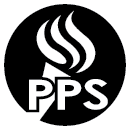 Portland Public Schools POSITION SUMMARY: The Sustainability Program Manager develops, implements, and evaluates aspects of district-wide resource conservation and sustainability programs designed to make our schools and facilities more sustainable. These programs include waste reduction, behavioral conservation campaigns, occupant/community engagement and sustainability project management, and data analysis.DEPARTMENT: Facilities & Asset ManagementPOSITION REPORTS TO: Senior Manager, Energy and SustainabilityESSENTIAL FUNCTIONS & KEY RESPONSIBILITIES:Develops and implements behavior based sustainability programs designed to engage students and staff. Gives classroom presentations and increases awareness of the impact of behavior on resource use and costs.Oversees all waste (municipal solid waste, recycling, organics/food waste) programs and contracts. Ensures the district is receiving proper rates and service and acts as the main point of contact for waste haulers district-wide.Develops and implements a robust behavioral engagement campaign in the schools.Works collaboratively with school community, contractors and manages projects on greening the school yards. This includes helping to design and construct school gardens, stormwater & bioswale facilities, tree planting, native habitats, and de-paving.Assists schools with achieving Oregon Green Schools certification.Assists Senior Manager of Energy and Sustainability in hiring, training, and supervising any interns and/or AmeriCorps members.Develops District policies and design standards to support sustainability efforts in the district.Coordinates district-wide sustainability efforts, including efforts focused on energy and water conservation, waste reduction, and stormwater management.Works closely with building staff, custodians, and maintenance staff to monitor and reduce the resource consumption at their schools.Reports regularly on impact of conservation programs on District resource use and cost.Assists Senior Manager of Energy and Sustainability in monitoring utility invoices and use/cost.Assists Senior Manager of Energy and Sustainability in the district’s participation in Energy Trust of Oregon’s Strategic Energy Management Program (SEM).Assists facility planning process through design review as it relates to sustainability.Other sustainability and resource conservation duties as assignedMonitors expenditures against budget; prepares necessary documentation for supervisory review/approval; tabulates budgetary data, calculates figures, and checks for accuracy.QUALIFICATIONS:EducationFour (4) year degree in sustainability, resource conservation, social sciences, business or other related degree.A Master’s degree in any of the identified or related fields will substitute for two(2) years of the required experience.ExperienceMinimum three (3) years of experience in coordinating and implementing sustainability/resource conservation programs.Experience working directly with energy and resource conservation programs.Experience working in educational facilities, municipality or other public agency in a richly diverse community is preferred.Project/program management experience desirable.Supervisory and previous management experience desirable, not required.Any other combination of education and experience that would likely provide the required knowledge and abilities may be considered.SkillsAbility to demonstrate effective interpersonal and communication skills among a diverse group of internal and external stakeholders.Must have strong computer skills (Microsoft Office Suite, Outlook, web platforms).Resource conservation accounting and data analysis is strongly desirable.Ability to identify and recommend best practices for and sustainability in schools.CertificationsLEED accreditation is desirable, not required.